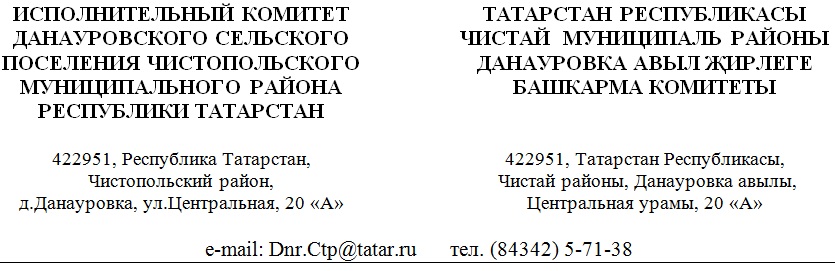 ПОСТАНОВЛЕНИЕ                                                                     КАРАР№ 7                                                                                                  от 14 марта 2024  г.Об утверждении отчета об исполнении бюджетаДанауровского сельскогопоселения по состоянию на 01 марта 2024 г. В соответствии со ст.264.2 Бюджетного кодекса Российской Федерации,         Соглашения от 13.01.2023 года «О мерах по социально-экономическому развитию и оздоровлению муниципальных финансов» Исполнительный комитет Данауровского сельского поселенияП О С Т А Н О В Л Я Е Т:1.Утвердить  отчет об исполнении бюджета Данауровского сельского поселения по состоянию на 01 марта 2024 года, согласно приложению  № 1 к настоящему постановлению.2. Обнародовать настоящее постановление на информационных стендах Данауровского сельского поселения и разместить на официальном сайте Чистопольского муниципального района адрес http:/chistopol.tatarstan.ru.Глава Данауровскогосельского поселения                                                                   А.В.Сашин